СУМСЬКА МІСЬКА РАДАVIІ СКЛИКАННЯ ХХХVII СЕСІЯРІШЕННЯВраховуючи пропозиції постійних комісій з питань охорони здоров’я, соціального захисту населення, освіти, науки, культури, туризму, сім’ї, молоді та спорту і з питань планування соціально-економічного розвитку, бюджету фінансів, розвитку підприємництва, торгівлі та послуг, регуляторної політики Сумської міської ради щодо внесення змін до рішення Сумської міської ради від 24 грудня 2015 року № 149-МР «Про програму «Молодь міста Суми на 2016 – 2018 роки» (зі змінами), керуючись статтею 25 Закону України «Про місцеве самоврядування в Україні», Сумська міська рада ВИРІШИЛА:Внести зміни до рішення Сумської міської ради                                                 від 24 грудня 2015 року № 149-МР «Про програму «Молодь міста Суми                         на 2016 – 2018 роки» (зі змінами), а саме:1.1. Викласти підпрограму 1 «Заходи державної політики з питань молоді» додатків 2, 4 до програми «Молодь міста Суми на 2016-2018 роки» у новій редакції (додатки 1, 2 до цього рішення).1.2. Викласти додаток 6 до програми «Перелік бюджетних програм до міської програми «Молодь міста Суми на 2016-2018 роки» у новій редакції (додаток 3 до цього рішення).	2. Організацію виконання рішення покласти на заступника міського голови з питань діяльності виконавчих органів ради Мотречко В.В.Секретар Сумської міської ради 	                                                   А.В. БарановВиконавець: Обравіт Є.О.____________ Рішення доопрацьовано і вичитано, текс відповідає оригіналу прийнятого рішення та вимогам статей 6 – 9 Закону України «Про доступ до публічної інформації» та Закону України «Про захист персональних даних». Рішення міської ради завізували: голова комісії з питань охорони здоров’я, соціального захисту населення, освіти, науки, культури, туризму, сім’ї, молоді та спорту – Мельник В.А., голова комісії з питань планування соціально-економічного розвитку, бюджету фінансів, розвитку підприємництва, торгівлі та послуг, регуляторної політики – Шилов В.О., начальник відділу у справах молоді та спорту – Красношевська Н.М., заступник міського голови з питань діяльності виконавчих органів ради – Мотречко В.В., начальник відділу бухгалтерського обліку та звітності, головний бухгалтер – Костенко О.А., директор департаменту фінансів, економіки та інвестицій – Липова С.А., начальник правового управління – Чайченко О.В.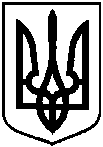 від 28 лютого 2018 року №  3079-МРм. СумиПро внесення змін до рішення Сумської міської ради                                 від 24 грудня 2015 року № 149-МР «Про програму «Молодь міста Суми                       на 2016 – 2018 роки» (зі змінами)